署　名　届（追加・変更・削除用）成田商工会議所　御中さきに登録しました弊社署名届に変更が生じましたのでここに下記の通りお届け致します。西暦年月日Ｐ．　　　　Ｐ．　　　　署　名　届（追加・変更・削除用）成田商工会議所　御中さきに登録しました弊社署名届に変更が生じましたのでここに下記の通りお届け致します。会社名/Name of Company（和文/in Japanese）会社名/Name of Company（和文/in Japanese）登録年月日※本用紙はコピーをとってご利用頂けます。（普通紙　A4、拡大縮小不可）　　　　　　　　　　　　　　　　　●記入上の注意（再生紙は滲むため不向きです。濃くはっきりご記入ください。）①署名者ご自身が「Signature」欄に自筆サインしてください。（スタンプ・サインボード不可）。②自署サインは、黒色でお願いします。（鉛筆・消せるボールペン不可）③「英文氏名・英文役職」は大文字ブロック体でタイプまたは手書きしてください。④「英文役職」は部署名を除く役職名を記入してください。⑤署名者は申請会社に所属し、かつ、日本国内に居住している方のみとなります。⑥署名者が外国籍の場合、在留カード等のコピー表裏両面をご提出ください。●次の場合、お受け出来ません。①サインの二度書き、または修正液の利用。②サインが薄い、または、かすれている場合。③「Signature」欄からサインがはみ出している場合。④「Signature」欄に汚れがある場合。●その他①提出前に、必ず本署名届けのコピー（写し）を保管してください。※本用紙はコピーをとってご利用頂けます。（普通紙　A4、拡大縮小不可）　　　　　　　　　　　　　　　　　●記入上の注意（再生紙は滲むため不向きです。濃くはっきりご記入ください。）①署名者ご自身が「Signature」欄に自筆サインしてください。（スタンプ・サインボード不可）。②自署サインは、黒色でお願いします。（鉛筆・消せるボールペン不可）③「英文氏名・英文役職」は大文字ブロック体でタイプまたは手書きしてください。④「英文役職」は部署名を除く役職名を記入してください。⑤署名者は申請会社に所属し、かつ、日本国内に居住している方のみとなります。⑥署名者が外国籍の場合、在留カード等のコピー表裏両面をご提出ください。●次の場合、お受け出来ません。①サインの二度書き、または修正液の利用。②サインが薄い、または、かすれている場合。③「Signature」欄からサインがはみ出している場合。④「Signature」欄に汚れがある場合。●その他①提出前に、必ず本署名届けのコピー（写し）を保管してください。※本用紙はコピーをとってご利用頂けます。（普通紙　A4、拡大縮小不可）　　　　　　　　　　　　　　　　　●記入上の注意（再生紙は滲むため不向きです。濃くはっきりご記入ください。）①署名者ご自身が「Signature」欄に自筆サインしてください。（スタンプ・サインボード不可）。②自署サインは、黒色でお願いします。（鉛筆・消せるボールペン不可）③「英文氏名・英文役職」は大文字ブロック体でタイプまたは手書きしてください。④「英文役職」は部署名を除く役職名を記入してください。⑤署名者は申請会社に所属し、かつ、日本国内に居住している方のみとなります。⑥署名者が外国籍の場合、在留カード等のコピー表裏両面をご提出ください。●次の場合、お受け出来ません。①サインの二度書き、または修正液の利用。②サインが薄い、または、かすれている場合。③「Signature」欄からサインがはみ出している場合。④「Signature」欄に汚れがある場合。●その他①提出前に、必ず本署名届けのコピー（写し）を保管してください。※本用紙はコピーをとってご利用頂けます。（普通紙　A4、拡大縮小不可）　　　　　　　　　　　　　　　　　●記入上の注意（再生紙は滲むため不向きです。濃くはっきりご記入ください。）①署名者ご自身が「Signature」欄に自筆サインしてください。（スタンプ・サインボード不可）。②自署サインは、黒色でお願いします。（鉛筆・消せるボールペン不可）③「英文氏名・英文役職」は大文字ブロック体でタイプまたは手書きしてください。④「英文役職」は部署名を除く役職名を記入してください。⑤署名者は申請会社に所属し、かつ、日本国内に居住している方のみとなります。⑥署名者が外国籍の場合、在留カード等のコピー表裏両面をご提出ください。●次の場合、お受け出来ません。①サインの二度書き、または修正液の利用。②サインが薄い、または、かすれている場合。③「Signature」欄からサインがはみ出している場合。④「Signature」欄に汚れがある場合。●その他①提出前に、必ず本署名届けのコピー（写し）を保管してください。※本用紙はコピーをとってご利用頂けます。（普通紙　A4、拡大縮小不可）　　　　　　　　　　　　　　　　　●記入上の注意（再生紙は滲むため不向きです。濃くはっきりご記入ください。）①署名者ご自身が「Signature」欄に自筆サインしてください。（スタンプ・サインボード不可）。②自署サインは、黒色でお願いします。（鉛筆・消せるボールペン不可）③「英文氏名・英文役職」は大文字ブロック体でタイプまたは手書きしてください。④「英文役職」は部署名を除く役職名を記入してください。⑤署名者は申請会社に所属し、かつ、日本国内に居住している方のみとなります。⑥署名者が外国籍の場合、在留カード等のコピー表裏両面をご提出ください。●次の場合、お受け出来ません。①サインの二度書き、または修正液の利用。②サインが薄い、または、かすれている場合。③「Signature」欄からサインがはみ出している場合。④「Signature」欄に汚れがある場合。●その他①提出前に、必ず本署名届けのコピー（写し）を保管してください。登録番号貿易－貿易－貿易－貿易－貿易－貿易－※本用紙はコピーをとってご利用頂けます。（普通紙　A4、拡大縮小不可）　　　　　　　　　　　　　　　　　●記入上の注意（再生紙は滲むため不向きです。濃くはっきりご記入ください。）①署名者ご自身が「Signature」欄に自筆サインしてください。（スタンプ・サインボード不可）。②自署サインは、黒色でお願いします。（鉛筆・消せるボールペン不可）③「英文氏名・英文役職」は大文字ブロック体でタイプまたは手書きしてください。④「英文役職」は部署名を除く役職名を記入してください。⑤署名者は申請会社に所属し、かつ、日本国内に居住している方のみとなります。⑥署名者が外国籍の場合、在留カード等のコピー表裏両面をご提出ください。●次の場合、お受け出来ません。①サインの二度書き、または修正液の利用。②サインが薄い、または、かすれている場合。③「Signature」欄からサインがはみ出している場合。④「Signature」欄に汚れがある場合。●その他①提出前に、必ず本署名届けのコピー（写し）を保管してください。※本用紙はコピーをとってご利用頂けます。（普通紙　A4、拡大縮小不可）　　　　　　　　　　　　　　　　　●記入上の注意（再生紙は滲むため不向きです。濃くはっきりご記入ください。）①署名者ご自身が「Signature」欄に自筆サインしてください。（スタンプ・サインボード不可）。②自署サインは、黒色でお願いします。（鉛筆・消せるボールペン不可）③「英文氏名・英文役職」は大文字ブロック体でタイプまたは手書きしてください。④「英文役職」は部署名を除く役職名を記入してください。⑤署名者は申請会社に所属し、かつ、日本国内に居住している方のみとなります。⑥署名者が外国籍の場合、在留カード等のコピー表裏両面をご提出ください。●次の場合、お受け出来ません。①サインの二度書き、または修正液の利用。②サインが薄い、または、かすれている場合。③「Signature」欄からサインがはみ出している場合。④「Signature」欄に汚れがある場合。●その他①提出前に、必ず本署名届けのコピー（写し）を保管してください。※本用紙はコピーをとってご利用頂けます。（普通紙　A4、拡大縮小不可）　　　　　　　　　　　　　　　　　●記入上の注意（再生紙は滲むため不向きです。濃くはっきりご記入ください。）①署名者ご自身が「Signature」欄に自筆サインしてください。（スタンプ・サインボード不可）。②自署サインは、黒色でお願いします。（鉛筆・消せるボールペン不可）③「英文氏名・英文役職」は大文字ブロック体でタイプまたは手書きしてください。④「英文役職」は部署名を除く役職名を記入してください。⑤署名者は申請会社に所属し、かつ、日本国内に居住している方のみとなります。⑥署名者が外国籍の場合、在留カード等のコピー表裏両面をご提出ください。●次の場合、お受け出来ません。①サインの二度書き、または修正液の利用。②サインが薄い、または、かすれている場合。③「Signature」欄からサインがはみ出している場合。④「Signature」欄に汚れがある場合。●その他①提出前に、必ず本署名届けのコピー（写し）を保管してください。※本用紙はコピーをとってご利用頂けます。（普通紙　A4、拡大縮小不可）　　　　　　　　　　　　　　　　　●記入上の注意（再生紙は滲むため不向きです。濃くはっきりご記入ください。）①署名者ご自身が「Signature」欄に自筆サインしてください。（スタンプ・サインボード不可）。②自署サインは、黒色でお願いします。（鉛筆・消せるボールペン不可）③「英文氏名・英文役職」は大文字ブロック体でタイプまたは手書きしてください。④「英文役職」は部署名を除く役職名を記入してください。⑤署名者は申請会社に所属し、かつ、日本国内に居住している方のみとなります。⑥署名者が外国籍の場合、在留カード等のコピー表裏両面をご提出ください。●次の場合、お受け出来ません。①サインの二度書き、または修正液の利用。②サインが薄い、または、かすれている場合。③「Signature」欄からサインがはみ出している場合。④「Signature」欄に汚れがある場合。●その他①提出前に、必ず本署名届けのコピー（写し）を保管してください。※本用紙はコピーをとってご利用頂けます。（普通紙　A4、拡大縮小不可）　　　　　　　　　　　　　　　　　●記入上の注意（再生紙は滲むため不向きです。濃くはっきりご記入ください。）①署名者ご自身が「Signature」欄に自筆サインしてください。（スタンプ・サインボード不可）。②自署サインは、黒色でお願いします。（鉛筆・消せるボールペン不可）③「英文氏名・英文役職」は大文字ブロック体でタイプまたは手書きしてください。④「英文役職」は部署名を除く役職名を記入してください。⑤署名者は申請会社に所属し、かつ、日本国内に居住している方のみとなります。⑥署名者が外国籍の場合、在留カード等のコピー表裏両面をご提出ください。●次の場合、お受け出来ません。①サインの二度書き、または修正液の利用。②サインが薄い、または、かすれている場合。③「Signature」欄からサインがはみ出している場合。④「Signature」欄に汚れがある場合。●その他①提出前に、必ず本署名届けのコピー（写し）を保管してください。※本用紙はコピーをとってご利用頂けます。（普通紙　A4、拡大縮小不可）　　　　　　　　　　　　　　　　　●記入上の注意（再生紙は滲むため不向きです。濃くはっきりご記入ください。）①署名者ご自身が「Signature」欄に自筆サインしてください。（スタンプ・サインボード不可）。②自署サインは、黒色でお願いします。（鉛筆・消せるボールペン不可）③「英文氏名・英文役職」は大文字ブロック体でタイプまたは手書きしてください。④「英文役職」は部署名を除く役職名を記入してください。⑤署名者は申請会社に所属し、かつ、日本国内に居住している方のみとなります。⑥署名者が外国籍の場合、在留カード等のコピー表裏両面をご提出ください。●次の場合、お受け出来ません。①サインの二度書き、または修正液の利用。②サインが薄い、または、かすれている場合。③「Signature」欄からサインがはみ出している場合。④「Signature」欄に汚れがある場合。●その他①提出前に、必ず本署名届けのコピー（写し）を保管してください。※本用紙はコピーをとってご利用頂けます。（普通紙　A4、拡大縮小不可）　　　　　　　　　　　　　　　　　●記入上の注意（再生紙は滲むため不向きです。濃くはっきりご記入ください。）①署名者ご自身が「Signature」欄に自筆サインしてください。（スタンプ・サインボード不可）。②自署サインは、黒色でお願いします。（鉛筆・消せるボールペン不可）③「英文氏名・英文役職」は大文字ブロック体でタイプまたは手書きしてください。④「英文役職」は部署名を除く役職名を記入してください。⑤署名者は申請会社に所属し、かつ、日本国内に居住している方のみとなります。⑥署名者が外国籍の場合、在留カード等のコピー表裏両面をご提出ください。●次の場合、お受け出来ません。①サインの二度書き、または修正液の利用。②サインが薄い、または、かすれている場合。③「Signature」欄からサインがはみ出している場合。④「Signature」欄に汚れがある場合。●その他①提出前に、必ず本署名届けのコピー（写し）を保管してください。※本用紙はコピーをとってご利用頂けます。（普通紙　A4、拡大縮小不可）　　　　　　　　　　　　　　　　　●記入上の注意（再生紙は滲むため不向きです。濃くはっきりご記入ください。）①署名者ご自身が「Signature」欄に自筆サインしてください。（スタンプ・サインボード不可）。②自署サインは、黒色でお願いします。（鉛筆・消せるボールペン不可）③「英文氏名・英文役職」は大文字ブロック体でタイプまたは手書きしてください。④「英文役職」は部署名を除く役職名を記入してください。⑤署名者は申請会社に所属し、かつ、日本国内に居住している方のみとなります。⑥署名者が外国籍の場合、在留カード等のコピー表裏両面をご提出ください。●次の場合、お受け出来ません。①サインの二度書き、または修正液の利用。②サインが薄い、または、かすれている場合。③「Signature」欄からサインがはみ出している場合。④「Signature」欄に汚れがある場合。●その他①提出前に、必ず本署名届けのコピー（写し）を保管してください。※本用紙はコピーをとってご利用頂けます。（普通紙　A4、拡大縮小不可）　　　　　　　　　　　　　　　　　●記入上の注意（再生紙は滲むため不向きです。濃くはっきりご記入ください。）①署名者ご自身が「Signature」欄に自筆サインしてください。（スタンプ・サインボード不可）。②自署サインは、黒色でお願いします。（鉛筆・消せるボールペン不可）③「英文氏名・英文役職」は大文字ブロック体でタイプまたは手書きしてください。④「英文役職」は部署名を除く役職名を記入してください。⑤署名者は申請会社に所属し、かつ、日本国内に居住している方のみとなります。⑥署名者が外国籍の場合、在留カード等のコピー表裏両面をご提出ください。●次の場合、お受け出来ません。①サインの二度書き、または修正液の利用。②サインが薄い、または、かすれている場合。③「Signature」欄からサインがはみ出している場合。④「Signature」欄に汚れがある場合。●その他①提出前に、必ず本署名届けのコピー（写し）を保管してください。※本用紙はコピーをとってご利用頂けます。（普通紙　A4、拡大縮小不可）　　　　　　　　　　　　　　　　　●記入上の注意（再生紙は滲むため不向きです。濃くはっきりご記入ください。）①署名者ご自身が「Signature」欄に自筆サインしてください。（スタンプ・サインボード不可）。②自署サインは、黒色でお願いします。（鉛筆・消せるボールペン不可）③「英文氏名・英文役職」は大文字ブロック体でタイプまたは手書きしてください。④「英文役職」は部署名を除く役職名を記入してください。⑤署名者は申請会社に所属し、かつ、日本国内に居住している方のみとなります。⑥署名者が外国籍の場合、在留カード等のコピー表裏両面をご提出ください。●次の場合、お受け出来ません。①サインの二度書き、または修正液の利用。②サインが薄い、または、かすれている場合。③「Signature」欄からサインがはみ出している場合。④「Signature」欄に汚れがある場合。●その他①提出前に、必ず本署名届けのコピー（写し）を保管してください。Signature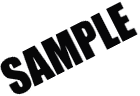 SignatureSignatureSignature追加変更削除※本用紙はコピーをとってご利用頂けます。（普通紙　A4、拡大縮小不可）　　　　　　　　　　　　　　　　　●記入上の注意（再生紙は滲むため不向きです。濃くはっきりご記入ください。）①署名者ご自身が「Signature」欄に自筆サインしてください。（スタンプ・サインボード不可）。②自署サインは、黒色でお願いします。（鉛筆・消せるボールペン不可）③「英文氏名・英文役職」は大文字ブロック体でタイプまたは手書きしてください。④「英文役職」は部署名を除く役職名を記入してください。⑤署名者は申請会社に所属し、かつ、日本国内に居住している方のみとなります。⑥署名者が外国籍の場合、在留カード等のコピー表裏両面をご提出ください。●次の場合、お受け出来ません。①サインの二度書き、または修正液の利用。②サインが薄い、または、かすれている場合。③「Signature」欄からサインがはみ出している場合。④「Signature」欄に汚れがある場合。●その他①提出前に、必ず本署名届けのコピー（写し）を保管してください。※本用紙はコピーをとってご利用頂けます。（普通紙　A4、拡大縮小不可）　　　　　　　　　　　　　　　　　●記入上の注意（再生紙は滲むため不向きです。濃くはっきりご記入ください。）①署名者ご自身が「Signature」欄に自筆サインしてください。（スタンプ・サインボード不可）。②自署サインは、黒色でお願いします。（鉛筆・消せるボールペン不可）③「英文氏名・英文役職」は大文字ブロック体でタイプまたは手書きしてください。④「英文役職」は部署名を除く役職名を記入してください。⑤署名者は申請会社に所属し、かつ、日本国内に居住している方のみとなります。⑥署名者が外国籍の場合、在留カード等のコピー表裏両面をご提出ください。●次の場合、お受け出来ません。①サインの二度書き、または修正液の利用。②サインが薄い、または、かすれている場合。③「Signature」欄からサインがはみ出している場合。④「Signature」欄に汚れがある場合。●その他①提出前に、必ず本署名届けのコピー（写し）を保管してください。※本用紙はコピーをとってご利用頂けます。（普通紙　A4、拡大縮小不可）　　　　　　　　　　　　　　　　　●記入上の注意（再生紙は滲むため不向きです。濃くはっきりご記入ください。）①署名者ご自身が「Signature」欄に自筆サインしてください。（スタンプ・サインボード不可）。②自署サインは、黒色でお願いします。（鉛筆・消せるボールペン不可）③「英文氏名・英文役職」は大文字ブロック体でタイプまたは手書きしてください。④「英文役職」は部署名を除く役職名を記入してください。⑤署名者は申請会社に所属し、かつ、日本国内に居住している方のみとなります。⑥署名者が外国籍の場合、在留カード等のコピー表裏両面をご提出ください。●次の場合、お受け出来ません。①サインの二度書き、または修正液の利用。②サインが薄い、または、かすれている場合。③「Signature」欄からサインがはみ出している場合。④「Signature」欄に汚れがある場合。●その他①提出前に、必ず本署名届けのコピー（写し）を保管してください。※本用紙はコピーをとってご利用頂けます。（普通紙　A4、拡大縮小不可）　　　　　　　　　　　　　　　　　●記入上の注意（再生紙は滲むため不向きです。濃くはっきりご記入ください。）①署名者ご自身が「Signature」欄に自筆サインしてください。（スタンプ・サインボード不可）。②自署サインは、黒色でお願いします。（鉛筆・消せるボールペン不可）③「英文氏名・英文役職」は大文字ブロック体でタイプまたは手書きしてください。④「英文役職」は部署名を除く役職名を記入してください。⑤署名者は申請会社に所属し、かつ、日本国内に居住している方のみとなります。⑥署名者が外国籍の場合、在留カード等のコピー表裏両面をご提出ください。●次の場合、お受け出来ません。①サインの二度書き、または修正液の利用。②サインが薄い、または、かすれている場合。③「Signature」欄からサインがはみ出している場合。④「Signature」欄に汚れがある場合。●その他①提出前に、必ず本署名届けのコピー（写し）を保管してください。※本用紙はコピーをとってご利用頂けます。（普通紙　A4、拡大縮小不可）　　　　　　　　　　　　　　　　　●記入上の注意（再生紙は滲むため不向きです。濃くはっきりご記入ください。）①署名者ご自身が「Signature」欄に自筆サインしてください。（スタンプ・サインボード不可）。②自署サインは、黒色でお願いします。（鉛筆・消せるボールペン不可）③「英文氏名・英文役職」は大文字ブロック体でタイプまたは手書きしてください。④「英文役職」は部署名を除く役職名を記入してください。⑤署名者は申請会社に所属し、かつ、日本国内に居住している方のみとなります。⑥署名者が外国籍の場合、在留カード等のコピー表裏両面をご提出ください。●次の場合、お受け出来ません。①サインの二度書き、または修正液の利用。②サインが薄い、または、かすれている場合。③「Signature」欄からサインがはみ出している場合。④「Signature」欄に汚れがある場合。●その他①提出前に、必ず本署名届けのコピー（写し）を保管してください。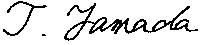 ※本用紙はコピーをとってご利用頂けます。（普通紙　A4、拡大縮小不可）　　　　　　　　　　　　　　　　　●記入上の注意（再生紙は滲むため不向きです。濃くはっきりご記入ください。）①署名者ご自身が「Signature」欄に自筆サインしてください。（スタンプ・サインボード不可）。②自署サインは、黒色でお願いします。（鉛筆・消せるボールペン不可）③「英文氏名・英文役職」は大文字ブロック体でタイプまたは手書きしてください。④「英文役職」は部署名を除く役職名を記入してください。⑤署名者は申請会社に所属し、かつ、日本国内に居住している方のみとなります。⑥署名者が外国籍の場合、在留カード等のコピー表裏両面をご提出ください。●次の場合、お受け出来ません。①サインの二度書き、または修正液の利用。②サインが薄い、または、かすれている場合。③「Signature」欄からサインがはみ出している場合。④「Signature」欄に汚れがある場合。●その他①提出前に、必ず本署名届けのコピー（写し）を保管してください。※本用紙はコピーをとってご利用頂けます。（普通紙　A4、拡大縮小不可）　　　　　　　　　　　　　　　　　●記入上の注意（再生紙は滲むため不向きです。濃くはっきりご記入ください。）①署名者ご自身が「Signature」欄に自筆サインしてください。（スタンプ・サインボード不可）。②自署サインは、黒色でお願いします。（鉛筆・消せるボールペン不可）③「英文氏名・英文役職」は大文字ブロック体でタイプまたは手書きしてください。④「英文役職」は部署名を除く役職名を記入してください。⑤署名者は申請会社に所属し、かつ、日本国内に居住している方のみとなります。⑥署名者が外国籍の場合、在留カード等のコピー表裏両面をご提出ください。●次の場合、お受け出来ません。①サインの二度書き、または修正液の利用。②サインが薄い、または、かすれている場合。③「Signature」欄からサインがはみ出している場合。④「Signature」欄に汚れがある場合。●その他①提出前に、必ず本署名届けのコピー（写し）を保管してください。※本用紙はコピーをとってご利用頂けます。（普通紙　A4、拡大縮小不可）　　　　　　　　　　　　　　　　　●記入上の注意（再生紙は滲むため不向きです。濃くはっきりご記入ください。）①署名者ご自身が「Signature」欄に自筆サインしてください。（スタンプ・サインボード不可）。②自署サインは、黒色でお願いします。（鉛筆・消せるボールペン不可）③「英文氏名・英文役職」は大文字ブロック体でタイプまたは手書きしてください。④「英文役職」は部署名を除く役職名を記入してください。⑤署名者は申請会社に所属し、かつ、日本国内に居住している方のみとなります。⑥署名者が外国籍の場合、在留カード等のコピー表裏両面をご提出ください。●次の場合、お受け出来ません。①サインの二度書き、または修正液の利用。②サインが薄い、または、かすれている場合。③「Signature」欄からサインがはみ出している場合。④「Signature」欄に汚れがある場合。●その他①提出前に、必ず本署名届けのコピー（写し）を保管してください。※本用紙はコピーをとってご利用頂けます。（普通紙　A4、拡大縮小不可）　　　　　　　　　　　　　　　　　●記入上の注意（再生紙は滲むため不向きです。濃くはっきりご記入ください。）①署名者ご自身が「Signature」欄に自筆サインしてください。（スタンプ・サインボード不可）。②自署サインは、黒色でお願いします。（鉛筆・消せるボールペン不可）③「英文氏名・英文役職」は大文字ブロック体でタイプまたは手書きしてください。④「英文役職」は部署名を除く役職名を記入してください。⑤署名者は申請会社に所属し、かつ、日本国内に居住している方のみとなります。⑥署名者が外国籍の場合、在留カード等のコピー表裏両面をご提出ください。●次の場合、お受け出来ません。①サインの二度書き、または修正液の利用。②サインが薄い、または、かすれている場合。③「Signature」欄からサインがはみ出している場合。④「Signature」欄に汚れがある場合。●その他①提出前に、必ず本署名届けのコピー（写し）を保管してください。※本用紙はコピーをとってご利用頂けます。（普通紙　A4、拡大縮小不可）　　　　　　　　　　　　　　　　　●記入上の注意（再生紙は滲むため不向きです。濃くはっきりご記入ください。）①署名者ご自身が「Signature」欄に自筆サインしてください。（スタンプ・サインボード不可）。②自署サインは、黒色でお願いします。（鉛筆・消せるボールペン不可）③「英文氏名・英文役職」は大文字ブロック体でタイプまたは手書きしてください。④「英文役職」は部署名を除く役職名を記入してください。⑤署名者は申請会社に所属し、かつ、日本国内に居住している方のみとなります。⑥署名者が外国籍の場合、在留カード等のコピー表裏両面をご提出ください。●次の場合、お受け出来ません。①サインの二度書き、または修正液の利用。②サインが薄い、または、かすれている場合。③「Signature」欄からサインがはみ出している場合。④「Signature」欄に汚れがある場合。●その他①提出前に、必ず本署名届けのコピー（写し）を保管してください。英文氏名（フルネーム）英文氏名（フルネーム）英文氏名（フルネーム）TARO　YAMADATARO　YAMADATARO　YAMADATARO　YAMADA※本用紙はコピーをとってご利用頂けます。（普通紙　A4、拡大縮小不可）　　　　　　　　　　　　　　　　　●記入上の注意（再生紙は滲むため不向きです。濃くはっきりご記入ください。）①署名者ご自身が「Signature」欄に自筆サインしてください。（スタンプ・サインボード不可）。②自署サインは、黒色でお願いします。（鉛筆・消せるボールペン不可）③「英文氏名・英文役職」は大文字ブロック体でタイプまたは手書きしてください。④「英文役職」は部署名を除く役職名を記入してください。⑤署名者は申請会社に所属し、かつ、日本国内に居住している方のみとなります。⑥署名者が外国籍の場合、在留カード等のコピー表裏両面をご提出ください。●次の場合、お受け出来ません。①サインの二度書き、または修正液の利用。②サインが薄い、または、かすれている場合。③「Signature」欄からサインがはみ出している場合。④「Signature」欄に汚れがある場合。●その他①提出前に、必ず本署名届けのコピー（写し）を保管してください。※本用紙はコピーをとってご利用頂けます。（普通紙　A4、拡大縮小不可）　　　　　　　　　　　　　　　　　●記入上の注意（再生紙は滲むため不向きです。濃くはっきりご記入ください。）①署名者ご自身が「Signature」欄に自筆サインしてください。（スタンプ・サインボード不可）。②自署サインは、黒色でお願いします。（鉛筆・消せるボールペン不可）③「英文氏名・英文役職」は大文字ブロック体でタイプまたは手書きしてください。④「英文役職」は部署名を除く役職名を記入してください。⑤署名者は申請会社に所属し、かつ、日本国内に居住している方のみとなります。⑥署名者が外国籍の場合、在留カード等のコピー表裏両面をご提出ください。●次の場合、お受け出来ません。①サインの二度書き、または修正液の利用。②サインが薄い、または、かすれている場合。③「Signature」欄からサインがはみ出している場合。④「Signature」欄に汚れがある場合。●その他①提出前に、必ず本署名届けのコピー（写し）を保管してください。※本用紙はコピーをとってご利用頂けます。（普通紙　A4、拡大縮小不可）　　　　　　　　　　　　　　　　　●記入上の注意（再生紙は滲むため不向きです。濃くはっきりご記入ください。）①署名者ご自身が「Signature」欄に自筆サインしてください。（スタンプ・サインボード不可）。②自署サインは、黒色でお願いします。（鉛筆・消せるボールペン不可）③「英文氏名・英文役職」は大文字ブロック体でタイプまたは手書きしてください。④「英文役職」は部署名を除く役職名を記入してください。⑤署名者は申請会社に所属し、かつ、日本国内に居住している方のみとなります。⑥署名者が外国籍の場合、在留カード等のコピー表裏両面をご提出ください。●次の場合、お受け出来ません。①サインの二度書き、または修正液の利用。②サインが薄い、または、かすれている場合。③「Signature」欄からサインがはみ出している場合。④「Signature」欄に汚れがある場合。●その他①提出前に、必ず本署名届けのコピー（写し）を保管してください。※本用紙はコピーをとってご利用頂けます。（普通紙　A4、拡大縮小不可）　　　　　　　　　　　　　　　　　●記入上の注意（再生紙は滲むため不向きです。濃くはっきりご記入ください。）①署名者ご自身が「Signature」欄に自筆サインしてください。（スタンプ・サインボード不可）。②自署サインは、黒色でお願いします。（鉛筆・消せるボールペン不可）③「英文氏名・英文役職」は大文字ブロック体でタイプまたは手書きしてください。④「英文役職」は部署名を除く役職名を記入してください。⑤署名者は申請会社に所属し、かつ、日本国内に居住している方のみとなります。⑥署名者が外国籍の場合、在留カード等のコピー表裏両面をご提出ください。●次の場合、お受け出来ません。①サインの二度書き、または修正液の利用。②サインが薄い、または、かすれている場合。③「Signature」欄からサインがはみ出している場合。④「Signature」欄に汚れがある場合。●その他①提出前に、必ず本署名届けのコピー（写し）を保管してください。※本用紙はコピーをとってご利用頂けます。（普通紙　A4、拡大縮小不可）　　　　　　　　　　　　　　　　　●記入上の注意（再生紙は滲むため不向きです。濃くはっきりご記入ください。）①署名者ご自身が「Signature」欄に自筆サインしてください。（スタンプ・サインボード不可）。②自署サインは、黒色でお願いします。（鉛筆・消せるボールペン不可）③「英文氏名・英文役職」は大文字ブロック体でタイプまたは手書きしてください。④「英文役職」は部署名を除く役職名を記入してください。⑤署名者は申請会社に所属し、かつ、日本国内に居住している方のみとなります。⑥署名者が外国籍の場合、在留カード等のコピー表裏両面をご提出ください。●次の場合、お受け出来ません。①サインの二度書き、または修正液の利用。②サインが薄い、または、かすれている場合。③「Signature」欄からサインがはみ出している場合。④「Signature」欄に汚れがある場合。●その他①提出前に、必ず本署名届けのコピー（写し）を保管してください。英文役職英文役職英文役職MANAGERMANAGERMANAGERMANAGER※本用紙はコピーをとってご利用頂けます。（普通紙　A4、拡大縮小不可）　　　　　　　　　　　　　　　　　●記入上の注意（再生紙は滲むため不向きです。濃くはっきりご記入ください。）①署名者ご自身が「Signature」欄に自筆サインしてください。（スタンプ・サインボード不可）。②自署サインは、黒色でお願いします。（鉛筆・消せるボールペン不可）③「英文氏名・英文役職」は大文字ブロック体でタイプまたは手書きしてください。④「英文役職」は部署名を除く役職名を記入してください。⑤署名者は申請会社に所属し、かつ、日本国内に居住している方のみとなります。⑥署名者が外国籍の場合、在留カード等のコピー表裏両面をご提出ください。●次の場合、お受け出来ません。①サインの二度書き、または修正液の利用。②サインが薄い、または、かすれている場合。③「Signature」欄からサインがはみ出している場合。④「Signature」欄に汚れがある場合。●その他①提出前に、必ず本署名届けのコピー（写し）を保管してください。※本用紙はコピーをとってご利用頂けます。（普通紙　A4、拡大縮小不可）　　　　　　　　　　　　　　　　　●記入上の注意（再生紙は滲むため不向きです。濃くはっきりご記入ください。）①署名者ご自身が「Signature」欄に自筆サインしてください。（スタンプ・サインボード不可）。②自署サインは、黒色でお願いします。（鉛筆・消せるボールペン不可）③「英文氏名・英文役職」は大文字ブロック体でタイプまたは手書きしてください。④「英文役職」は部署名を除く役職名を記入してください。⑤署名者は申請会社に所属し、かつ、日本国内に居住している方のみとなります。⑥署名者が外国籍の場合、在留カード等のコピー表裏両面をご提出ください。●次の場合、お受け出来ません。①サインの二度書き、または修正液の利用。②サインが薄い、または、かすれている場合。③「Signature」欄からサインがはみ出している場合。④「Signature」欄に汚れがある場合。●その他①提出前に、必ず本署名届けのコピー（写し）を保管してください。※本用紙はコピーをとってご利用頂けます。（普通紙　A4、拡大縮小不可）　　　　　　　　　　　　　　　　　●記入上の注意（再生紙は滲むため不向きです。濃くはっきりご記入ください。）①署名者ご自身が「Signature」欄に自筆サインしてください。（スタンプ・サインボード不可）。②自署サインは、黒色でお願いします。（鉛筆・消せるボールペン不可）③「英文氏名・英文役職」は大文字ブロック体でタイプまたは手書きしてください。④「英文役職」は部署名を除く役職名を記入してください。⑤署名者は申請会社に所属し、かつ、日本国内に居住している方のみとなります。⑥署名者が外国籍の場合、在留カード等のコピー表裏両面をご提出ください。●次の場合、お受け出来ません。①サインの二度書き、または修正液の利用。②サインが薄い、または、かすれている場合。③「Signature」欄からサインがはみ出している場合。④「Signature」欄に汚れがある場合。●その他①提出前に、必ず本署名届けのコピー（写し）を保管してください。※本用紙はコピーをとってご利用頂けます。（普通紙　A4、拡大縮小不可）　　　　　　　　　　　　　　　　　●記入上の注意（再生紙は滲むため不向きです。濃くはっきりご記入ください。）①署名者ご自身が「Signature」欄に自筆サインしてください。（スタンプ・サインボード不可）。②自署サインは、黒色でお願いします。（鉛筆・消せるボールペン不可）③「英文氏名・英文役職」は大文字ブロック体でタイプまたは手書きしてください。④「英文役職」は部署名を除く役職名を記入してください。⑤署名者は申請会社に所属し、かつ、日本国内に居住している方のみとなります。⑥署名者が外国籍の場合、在留カード等のコピー表裏両面をご提出ください。●次の場合、お受け出来ません。①サインの二度書き、または修正液の利用。②サインが薄い、または、かすれている場合。③「Signature」欄からサインがはみ出している場合。④「Signature」欄に汚れがある場合。●その他①提出前に、必ず本署名届けのコピー（写し）を保管してください。※本用紙はコピーをとってご利用頂けます。（普通紙　A4、拡大縮小不可）　　　　　　　　　　　　　　　　　●記入上の注意（再生紙は滲むため不向きです。濃くはっきりご記入ください。）①署名者ご自身が「Signature」欄に自筆サインしてください。（スタンプ・サインボード不可）。②自署サインは、黒色でお願いします。（鉛筆・消せるボールペン不可）③「英文氏名・英文役職」は大文字ブロック体でタイプまたは手書きしてください。④「英文役職」は部署名を除く役職名を記入してください。⑤署名者は申請会社に所属し、かつ、日本国内に居住している方のみとなります。⑥署名者が外国籍の場合、在留カード等のコピー表裏両面をご提出ください。●次の場合、お受け出来ません。①サインの二度書き、または修正液の利用。②サインが薄い、または、かすれている場合。③「Signature」欄からサインがはみ出している場合。④「Signature」欄に汚れがある場合。●その他①提出前に、必ず本署名届けのコピー（写し）を保管してください。SignatureSignatureSignatureSignature追加変更削除SignatureSignature追加変更削除英文氏名（フルネーム）英文氏名（フルネーム）英文氏名（フルネーム）英文役職英文役職英文役職SignatureSignatureSignatureSignature追加変更削除SignatureSignature追加変更削除英文氏名（フルネーム）英文氏名（フルネーム）英文氏名（フルネーム）英文役職英文役職英文役職SignatureSignatureSignatureSignature追加変更削除SignatureSignature追加変更削除英文氏名（フルネーム）英文氏名（フルネーム）英文氏名（フルネーム）英文役職英文役職英文役職SignatureSignatureSignatureSignature追加変更削除SignatureSignature追加変更削除英文氏名（フルネーム）英文氏名（フルネーム）英文氏名（フルネーム）英文役職英文役職英文役職本届けに関するご担当者部課名氏名電話番号